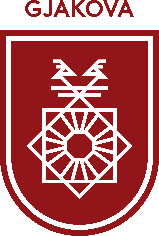 REPUBLIKA E KOSOVËS/REPUBLIKA KOSOVA/REPUBLIC OF KOSOVO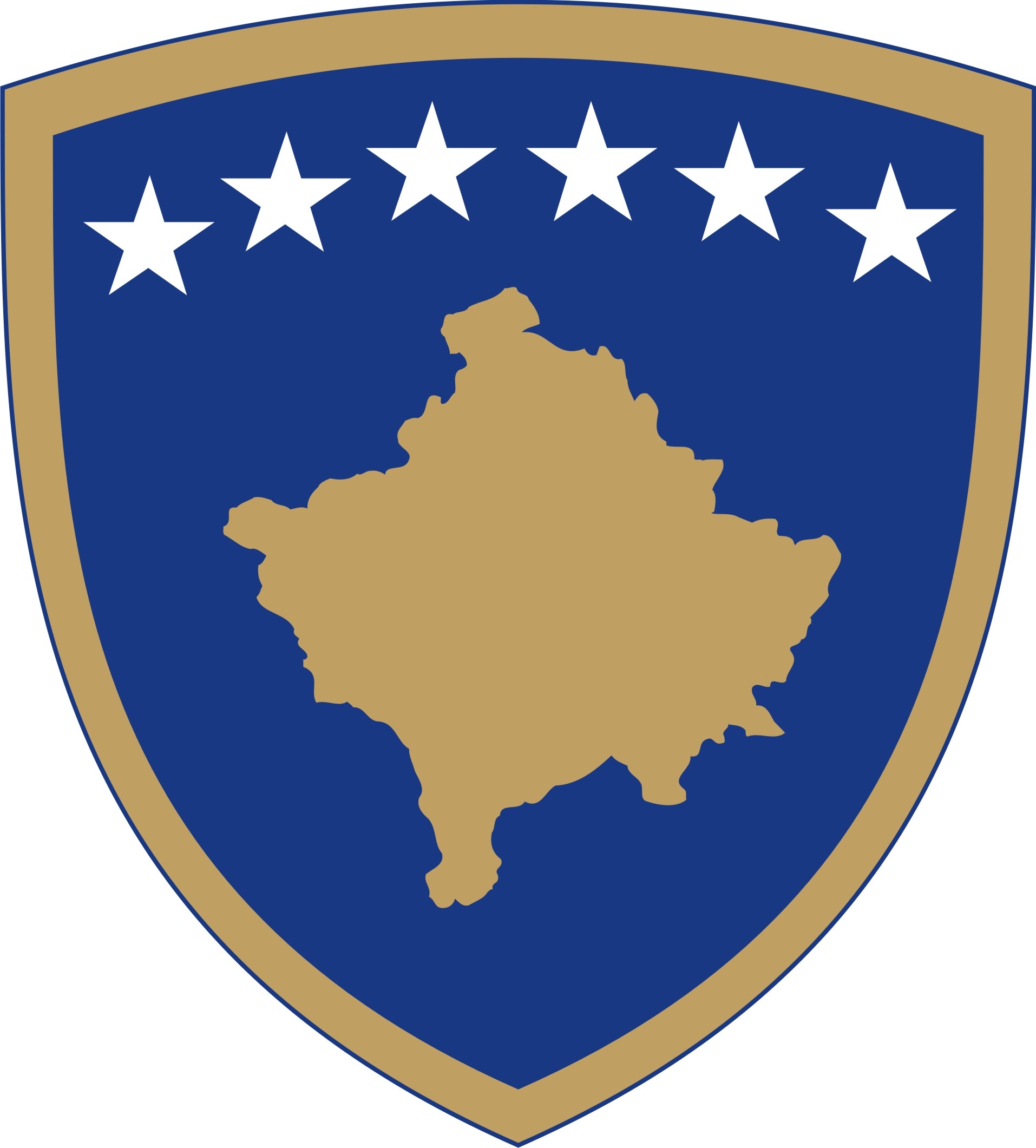 KOMUNA E GJAKOVËS                OPSTINA DJAKOVICA/ MUNICIPALITY OF GJAKOVAKOMUNA E GJAKOVËSINFORMATA E -I- PERIODIKE FINANCIAR PËR JANAR-MARS 2024Gjakovë, Prill -2024Kërkesat për raportimInformata Financiare  Komunal  për periudhën Janar – Mars 2024, bëhet në bazë të kërkesave për raportim të përkohshëm dhe vjetor bazuar në dispozitat e neneve 46.1 dhe 46.2  të Ligjit Nr. 03/L-048 “Për Menaxhimin e Financave Publike dhe Përgjegjësitë” dhe statutit Komunal.Informata Financiare  Komunal  Periodike  ka  për  qëllim të informimit  objektiv  lidhur  me  ecurinë  dhe  me  treguesit  relevant  rreth  përmbushjes  së  planit  të  grumbullimit  të  mjeteve  sipas burimeve, përmbushjes së obligimeve të  planifikuara sipas plan programeve, dinamikën  e  mjeteve  të shpenzuara  dhe  atë  sipas  natyrës  së shpenzimeve dhe kategorive  të  përcaktuara  buxhetore, rrjedhën e parasë si  dhe  treguesit  tjerë  që  kanë  ndikuar  në  rezultatet  e përgjithshme  për  këtë  periudhë.TË HYRAT DHE SHPENZIMET BUXHETORE  PERIODIKEKy raport financiar është  përgatitur në përputhje me SNKSP  të bazuar në para të gatshme “Raportimi Financiar sipas Kontabilitetit të bazuar në para të gatshme”. Shënimet në pasqyrat financiare paraqesin pjesë integrale për ta kuptuar pasqyrën, andaj duhet të lexohen së bashku me pasqyrat.Komuna e Gjakovës nuk operon me llogarinë e vet bankare. Qeveria –Thesari  e administron llogarit e te gjitha Komunave – Organizatave buxhetore. Pagesat e bëra në këtë llogari sa i përket Komunës së Gjakovës janë të paraqitura në kolonën e llogarisë së vetme të Thesarit në Pasqyrën e Pranimeve dhe pagesave të Parave të Gatshme.Buxheti i Komunës sipas ligjin te Buxhetit Nr.08/L-260 është në vlerë  37,483.964.00€ i cili ka pësua ndryshime pozitiv gjatë periudhe Janar–Mars 2024  për te hyrat nga donacionet dhe participimet në vlerë 445,204.21€.  Buxheti i përgjithshëm Periodik për këtë periudhe është  37,929,168.21€.  ALOKIMET – PRANIMET PERIODIKE BUXHETORE 2024Alokimet (Pranimet) Periodike buxhetore 2024, si dhe pranimet buxhetore për  vitet  paraprake Tabela - 2 Në ketë periudhë vjetore  %  e pranimeve financiare (Alokimeve) duket si vijon:Alokimet nga  Grandi përbëjnë 93.20% te mjeteve financiareAlokimet nga të hyrat Vetanake 4.63%Alokim nga të hyrat nga donacionet 2.17%PRANIMET – ALOKIMET  PERIODIKE NGA GRANTI I QEVERISË TË  HYRAT  VETANAKE PERIODIKE 2024Përveç Grandeve të marra nga niveli qendror, për qëllimet e shpenzimeve të përgjithshme, Komuna ka grumbulluar edhe të hyra vetanake. Te hyrat vetanake komunale kryesore: tatimin në pronë, gjobat e trafikut, Kompensimi për rregullimin e tokave ndërtimore, shërbimet e kadastrave, dënimet nga Gjykata etj.... Të hyrat totale vetanake të grumbulluara Janar-Mars 2024 kanë arritur në shumen prej  1,612,525.20€  që përbën  142.13% të planifikimit periodik (1,137,013.50€) ndërsa krahasuar me vitin paraprak 2023 kemi 128.15% GRAFIKONI I TË HYRAVE VETANAKE PËRIODIKE 2020-2023Vërejtje:  Nuk janë paraqit te hyrat nga Gjykata për Janar Mars 2024-jemi  ne pritje te raportit nga MinistriaPASQYRAT E TË HYRAVE VETANAKE SIPAS DREJTORIVEPeriudha Janar-Mars 2024 karakterizohet me një realizimi i  të hyrave në total 1,612,525.20€ apo 142.13% në raport me planifikimin, ndërsa krahasuar me vitin paraprak 2023 kemi realizuar 128.15% Vërejtje:  Nuk janë paraqit te hyrat nga Gjykata për Janar Mars 2024- ne pritje te raportit nga Ministria  TË HYRAT E REALIZUARA SIPAS DREJTORIVE Siç shihet nga tabela, Drejtorit që kanë realizuar më  shumë të hyra janë:  Buxhet e Financa  34.04% , Urbanizmi 43.55%, , Arsimi 7.50%, Kadastra 3.32%,Zhvillimi Ekonomik 2.83%,Sherb.Publ. 2.01% etj..SHPENZIMET BUXHETORE  2024Buxheti periodik (Janar Mars - 2024) është   37,929,167.99€,  janë alokuar mjete në vlerë 20,474,855.60€,  ndërsa janë shpenzuar  7,748,373.07€, apo 37.84% e buxhetit të alokuar .Struktura e shpenzimevePagat dhe mëditjetMjete e alokuara-pranuara në vlerë 5,534,147.81€  janë shpenzuar vlerë 5,454,467.85€ apo  98.56% mjeteve të alokuara, krahasuar me të njëjtën periudhë të vitit paraprak shpenzimi është 118.03% ma i lartë, si pasoj e nivelimit te pagave dhe pagesat nga vendimet gjyqësore për profesor. Pjesëmarrja e pagave në shpenzimin e përgjithshëm Komunal është 70.40%4,% Mallrat & shërbimetMjete e alokuara-pranuara në vlerë 4,112,913.45€  janë shpenzuar  820,979.98€  në përqindje  19.96% e mjeteve të alokuara, krahasuar me vitin paraprak  kemi 114.76%  apo 14.76% me shumë(pagesat Çabratit). Pjesëmarrja e M & Shërbimeve në shpenzimin e përgjithshëm  Komunal është 10.60 % .KomunalitMjete e alokuara-pranuara në vlerë 639,046.00€ janë shpenzuar 247,159.94€ ose në shkallën prej 38.68% të mjeteve të alokuara, krahasuar me vitin paraprak  kemi rritje për 214.45%  Pjesëmarrja e shpenzimeve komunale në shpenzimin total komunal është 3.19%. SubvencionetMjete e alokuara-pranuara në vlerë 403,486.45€ janë shpenzuar 120,325.81€ ose në shkallën prej 29.82% të mjeteve të alokuara në shpenzimin total komunal është 1.55%. Shpenzimet kapitale Mjete e alokuara-pranuara në vlerë 9,785,261.89€ janë shpenzuar 1,105,439.49€ ose në shkallën prej 11.30% të mjeteve të alokuara, Pjesëmarrja e shpenzimeve komunale në shpenzimin total komunal është 14.27%. Në total Buxheti i alokuar është shpenzuar për ketë periudhe7,748,373.07€ apo 37.84% te mjeteve,  krahasuar me periudhën e vitit paraprak shpenzimet janë 132.06%.Shpenzimet sipas Drejtorive Janar-Mars dhe progresi me vitet paraprakeFONDET E FINANCIMIT DHE SHPENZIMEVE BUXHETORE PËR KAPITALET 2024Raport për detyrimet (faturat) e papaguara nga  2023REKAPITULLIMI I INFORMATËS FINANCIARE Informata Financiare  Komunal  për periudhën Janar – Mars 2024, bëhet në bazë të kërkesave për raportim të përkohshëm dhe vjetor bazuar në dispozitat e neneve 46.1 dhe 46.2  të Ligjit Nr. 03/L-048 “Për Menaxhimin e Financave Publike dhe Përgjegjësitë” dhe statutit Komunal.Informata Financiare  Komunal  Periodike  ka  për  qëllim të informimit  objektiv  lidhur  me  ecurinë  dhe  me  treguesit  relevant  rreth  përmbushjes  së  planit  të  grumbullimit  të  mjeteve  sipas burimeve, përmbushjes së obligimeve të  planifikuara sipas plan programeve, dinamikën  e  mjeteve  të shpenzuara  dhe  atë  sipas  natyrës  së shpenzimeve dhe kategorive  të  përcaktuara  buxhetore, rrjedhën e parasë si  dhe  treguesit  tjerë  që  kanë  ndikuar  në  rezultatet  e përgjithshme  për  këtë  periudhë.             ZKF                                           Drejtori për Buxhet e Financa                     Kryetari i  Komunës        Gani Rama                                           z. Durim Halilaj                                          z. Ardian Gjini